Pieczątka RODZamówienie programu DGCS PZD SystemSkarbnik:	     Prezes: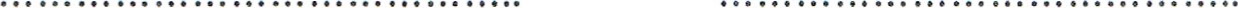 data..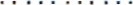 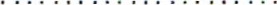 Nazwa ROD:NIP:Okręg:Adres ROD:Adres Korespondencyjny ROD:Adres Korespondencyjny ROD:Tel. ROD:e-mail ROD:Oświadczamy, że spełniamy wszystkie warunki wymienione w wytycznych przyjętych uchwałą nr 240/2017 Prezydium Krajowej Rady PZD z 28 czerwca 2017r. w sprawie wdrożenia programu DGCS PZD System:Oświadczamy, że spełniamy wszystkie warunki wymienione w wytycznych przyjętych uchwałą nr 240/2017 Prezydium Krajowej Rady PZD z 28 czerwca 2017r. w sprawie wdrożenia programu DGCS PZD System:Uchwała nr Zarządu ROD o zakupie programu DGCS PZD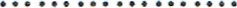 System z dnia na warunkach określonych w Uchwale nr 239/2017 Prezydium KR PZD z 28 czerwca 2017 w sprawie określenia zasad ponoszenia kosztów nabycia praw do licencji oraz usług świadczonych na rzecz jednostek organizacyjnych PZD przy realizacji umowy DGCS Sa (stanowiącą załącznik do niniejszego zamówienia):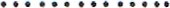 Uchwała nr Zarządu ROD o zakupie programu DGCS PZDSystem z dnia na warunkach określonych w Uchwale nr 239/2017 Prezydium KR PZD z 28 czerwca 2017 w sprawie określenia zasad ponoszenia kosztów nabycia praw do licencji oraz usług świadczonych na rzecz jednostek organizacyjnych PZD przy realizacji umowy DGCS Sa (stanowiącą załącznik do niniejszego zamówienia):